CURRICULUM VITAE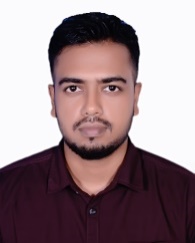 Shahin Islam	Contact No: 01953940112E-mail: shahin551833@gmail.comCAREER OBJECTIVETo secure employment with a reputable company, where I can utilize my skills and business studies background to the maximum. Make a position with opportunities to utilize my technical, branding and marketing experiences, skill, talent, creativity, sincerity for the better achievement of the organization. ICT QUALIFICATIONOperating System 	: Windows (XP/ Windows 7, 8, 10) Microsoft office package	: MS Word, MS Excel, MS PowerPoint EXTRA CURRICULAR ACTIVITIESDebater at RUDF, APTIS course from British Council, Event management at RUAAA, Senior Member of RUCC.EDUCATIONAL QUALIFICATION Bachelor of Business Administration (BBA)University 	: 	University of Rajshahi Department 	: 	Accounting and Information Systems (AIS)Passing Year	: 	2020 Result 	: 	CGPA 3.27 Out of 4.00Higher Secondary School certificateGroup	: 	Business StudiesCollege	: 	Gazipur Cantonment CollegeBoard	: 	DhakaPassing Year	: 	2016Result 	: 	GPA 5.00 Out of 5.00Secondary School Certificate Group	: 	Business StudiesSchool	: 	Rani Bilashmoni Govt. Boys High School, GazipurBoard	: 	DhakaPassing Year	: 	2014Result	: 	GPA 5.00 Out of 5.00LANGUAGE PROFICIENCYPERSONAL INFORMATIONFull name			: Shahin IslamFather’s Name			: Md. Habibur RahmanMother’s Name			: Shahida BegumDate of Birth			: May 27, 1999Marital Status			: UnmarriedNational Id No			: 553478274Religion			: IslamPresent Address			: House no.139, ward no.3, Bariya Unioun, Joydebpur, GazipurPermanent Address	: House no.139, ward no.3, Bariya Unioun, Joydebpur, Gazipur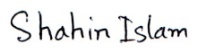 Shahin IslamLanguageReadingWritingListeningSpeakingBengaliExcellentExcellentExcellentExcellentEnglishExcellentGoodGoodGood